АКТобщественной проверкина основании плана работы Общественной палаты г.о. Королев,в рамках проведения системного и комплексного общественного контроля,проведен общественный контроль начала работ по комплексному благоустройству дворовой территории по адресу ул. Аржакова, дома 3, 5, 5а и ул. Коммунальная, дома 30 и 32.Сроки проведения общественного контроля: 09.07. 2020 г.Основания для проведения общественной проверки: план работы Общественной палаты г.о. КоролевФорма общественного контроля: общественный мониторингПредмет общественной проверки: благоустройство дворовой территории Состав группы общественного контроля:Члены комиссии «по ЖКХ, капитальному ремонту, контролю за качеством работы управляющих компаний, архитектуре, архитектурному облику городов, благоустройству территорий, дорожному хозяйству и транспорту» Общественной палаты г.о.Королев: Белозерова Маргарита Нурлаяновна – председатель комиссииЯкимова Варвара Владиславовна – член комиссииКрасуля Виталий Яковлевич – ответственный секретарь палатыГруппа общественного контроля в рамках реализации программы Губернатора «Формирование комфортной городской среды» проинспектировала начало работ комплексного благоустройства дворовой территории по адресу ул. Аржакова, дома 3, 5, 5а и ул. Коммунальная, дома 30 и 32.Проверяющие от Общественной палаты встретились с представителем общественности, старшим от инициативной группы данного дворового пространства - Ильей. По его словам, «данная дворовая территория попала в государственную программу МО формирования современной городской среды на 2020 год путем голосования жителей на интернет портале "Добродел". Комплексное благоустройство данной дворовой территории включает следующие объекты благоустройства: асфальтирование проездов, обустройство детской игровой площадки, парковок, озеленение, модернизацию существующего наружного освещения и т.д.»Проверка показала: проведение мероприятий по комплексному благоустройству дворовой территории проходит с обязательным согласованием с представителями заинтересованных лиц.В настоящее время на данной дворовой территории приступили к работе по замене асфальта.Общественная палата взяла объект на контроль.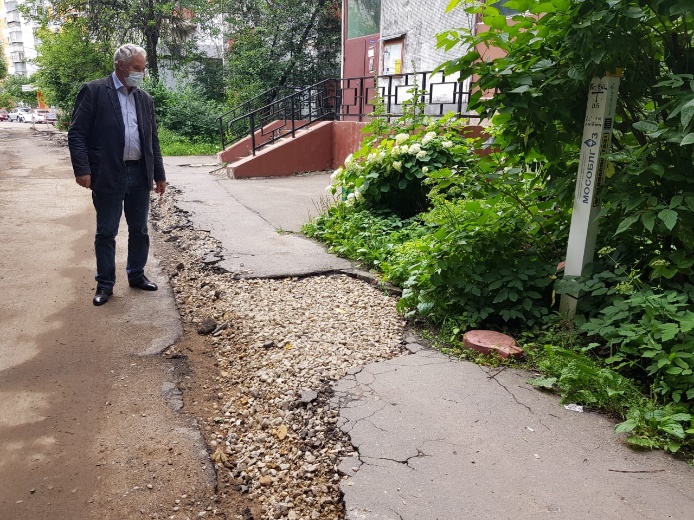 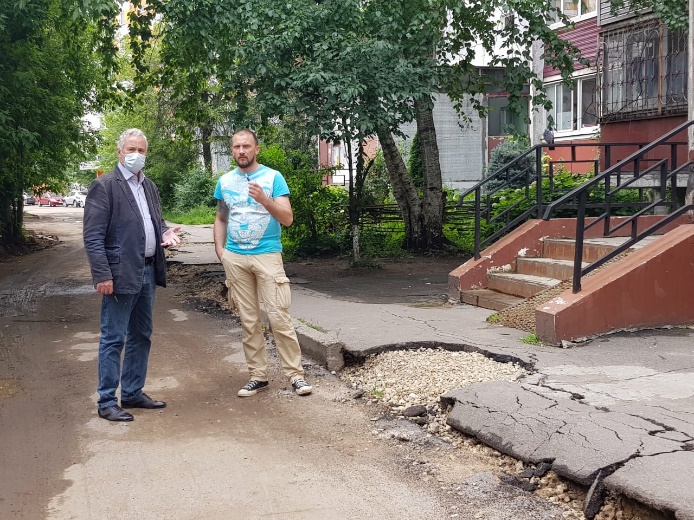 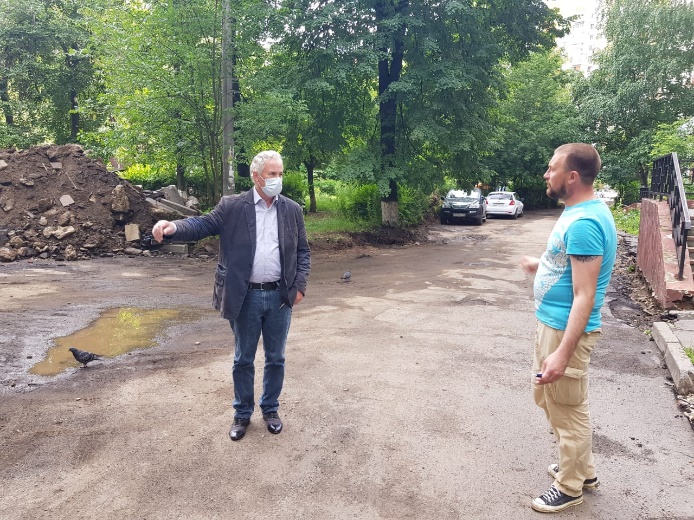 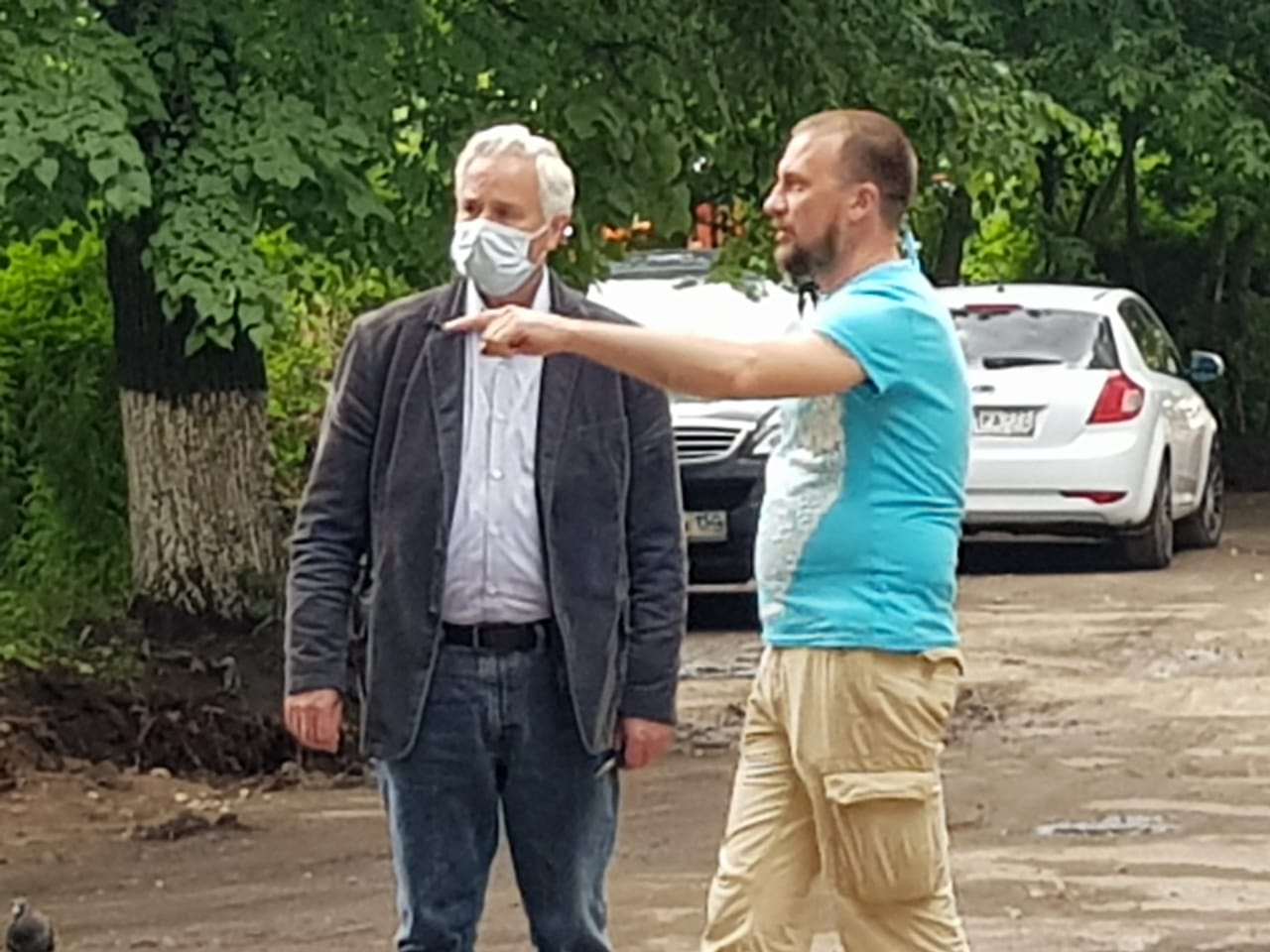 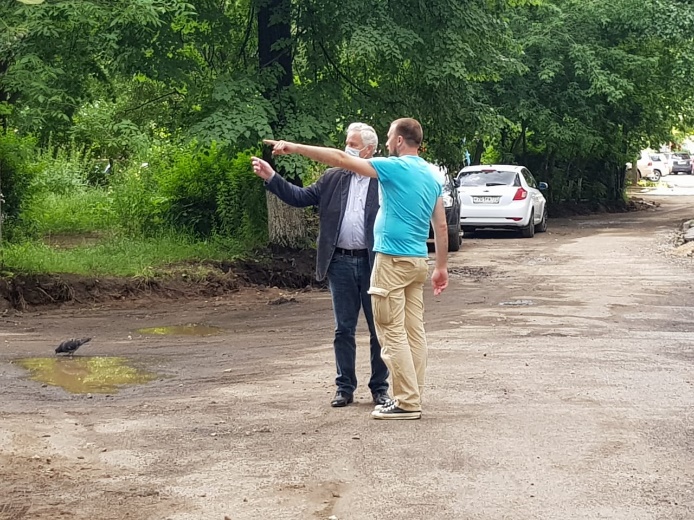 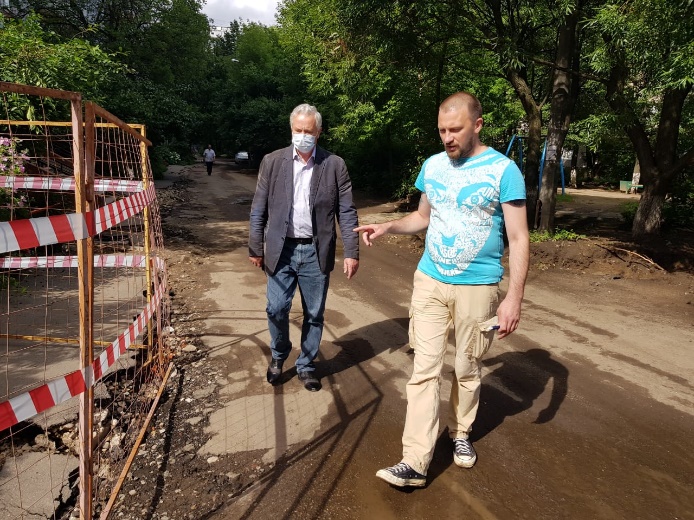 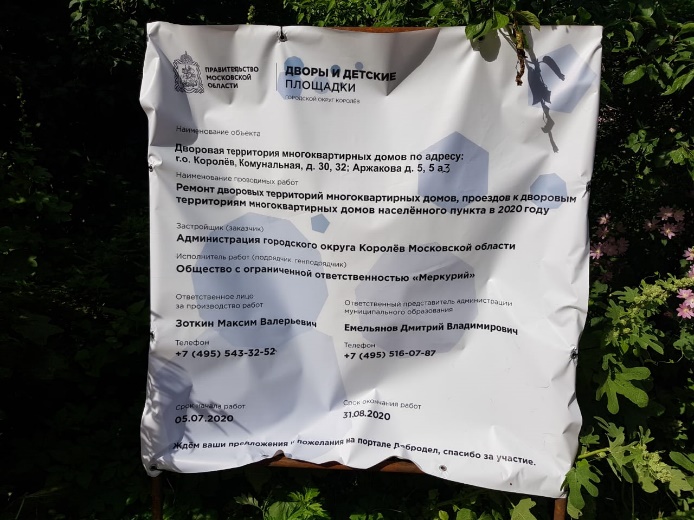 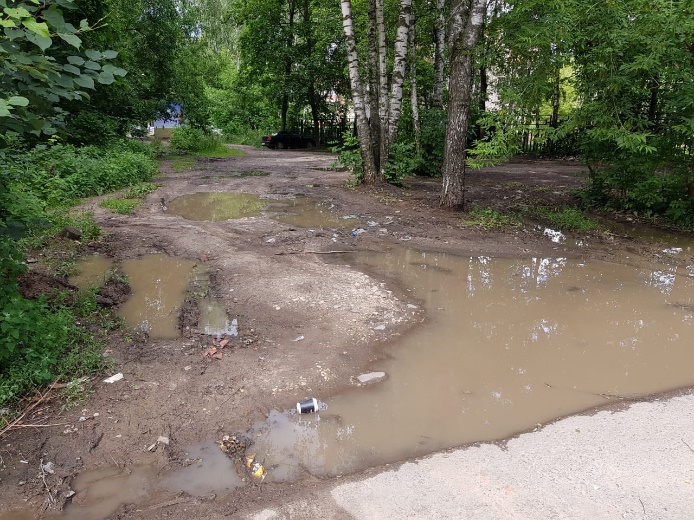 «УТВЕРЖДЕНО»Решением Совета Общественной палаты г.о. Королев Московской областиПредседатель комиссии «по ЖКХ, капитальному ремонту, контролю за качеством работы управляющих компаний, архитектуре, …» Общественной палаты г.о.Королев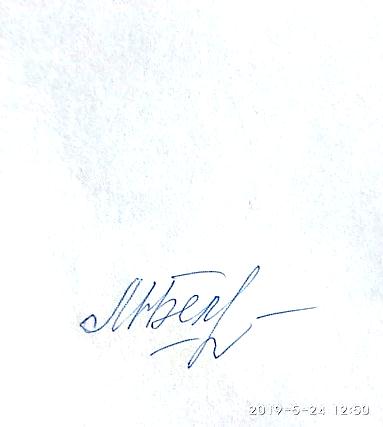 М.Н. Белозерова